Załącznik nr 3 do Regulaminu praktykzawodowych, zajęć praktycznych i staży w Państwowej Akademii Nauk Stosowanych we Włocławku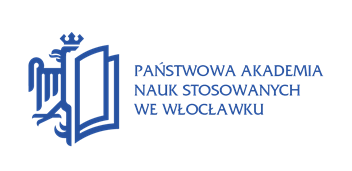 DZIENNIK  PRAKTYKI  ZAWODOWEJ…………………………………………………………………………………………………..………Imię i nazwisko studenta…………………………………………………………………………………………….……………Kierunek, specjalność, specjalizacja/zakres studiów podyplomowych/kurs dokształcającyNr albumu ....................................................... Przebieg praktyk studenta PANS we WłocławkuPAŃSTWOWA AKADEMIA NAUK STOSOWANYCH WE WŁOCŁAWKUEFEKTY UCZENIA SIĘ DLA PRAKTYKI ZAWODOWEJKARTA PRACY STUDENTA……………………………………………………………………………………………………………… /nazwa komórki organizacyjnej zakładu pracy/………………………………………………………………………………………………………………./rodzaj praktyki/W wymiarze ………………, w terminie do ……………………..…….. do ……………………….…… 						____________________________________						Pieczęć i podpis zakładowego opiekuna praktykiSprawozdanie  studenta z przebiegu praktyki(wnioski, spostrzeżenia, uwagi po każdej zakończonej praktyce – po każdym etapie)..................................................................................................................................................................................................................................................................................................................................................................................................................................................................................................................................................................................................................................................................................................................................................................................................................................................................................................................................................................................................................................................................................................................................................................................................................................................................................................................................................................................................................................................................................................................................................................................................................................................................................................................................................................................................................................................................................................................................................................................................................................................................................................................................................................................................................................................................................................................................................................................................................................................................................................................................................................................................................................................................................................................................................................................................................................................................................................................................................................................................................................................................................................................................................................................................................................................................................................................................................................................................................................................................................................................................................................................................................................................................................................................................................................................................................................................................................................................................................................................					........................................................../data, miejscowość/							/podpis studenta/Lp.Pełna nazwa zakładu pracy, w którym realizowana jest praktyka zawodowaPotwierdzenie przez zakład pracy rozpoczęcie praktykiPotwierdzenie przez zakład pracy zakończenie praktykiWpisuje zakładowy opiekun praktykWpisuje zakładowy opiekun praktykUwagiLp.Pełna nazwa zakładu pracy, w którym realizowana jest praktyka zawodowadata i podpis pracodawcydata i podpis pracodawcyzaliczono ilość godzin dydaktycznychdata podpis zakładowego opiekuna praktykiUwagiNazwa kierunku studiówNazwa kierunku studiówNazwa specjalności/specjalizacji studiów:Nazwa specjalności/specjalizacji studiów:Profil praktycznyProfil praktycznyProfil praktycznyProfil praktycznyProfil praktycznyRok akademicki: Rok akademicki: Rok akademicki: Semestr: Semestr: Liczba godzin dydaktycznych praktyki:Liczba godzin dydaktycznych praktyki:Liczba godzin dydaktycznych praktyki:Liczba godzin dydaktycznych praktyki:Liczba godzin dydaktycznych praktyki:Cel kształcenia:Efekty uczenia się (kierunkowe):Wiedza Umiejętności:Kompetencje społeczne: Wiedza:Wiedza:Wiedza:Wiedza:Efekty uczenia się (kierunkowe):Wiedza Umiejętności:Kompetencje społeczne: Umiejętności:Umiejętności:Umiejętności:Umiejętności:Efekty uczenia się (kierunkowe):Wiedza Umiejętności:Kompetencje społeczne: Kompetencje społeczne:Kompetencje społeczne:Kompetencje społeczne:Kompetencje społeczne:Pełny opis przedmiotu/praktyka zawodowaTreści programowe – zadania realizowane 
w miejscu odbywania praktykiTreści programowe – zadania realizowane 
w miejscu odbywania praktykiTreści programowe – zadania realizowane 
w miejscu odbywania praktykiEfekty uczenia sięMetody prowadzenia praktyki zawodowej:Studenci realizują zadania dotyczące specyfiki funkcjonowania poszczególnych obszarów organizacji, wykonując czynności powierzone przez zakładowego opiekuna praktyk.Studenci realizują zadania dotyczące specyfiki funkcjonowania poszczególnych obszarów organizacji, wykonując czynności powierzone przez zakładowego opiekuna praktyk.Studenci realizują zadania dotyczące specyfiki funkcjonowania poszczególnych obszarów organizacji, wykonując czynności powierzone przez zakładowego opiekuna praktyk.Studenci realizują zadania dotyczące specyfiki funkcjonowania poszczególnych obszarów organizacji, wykonując czynności powierzone przez zakładowego opiekuna praktyk.Forma i  sposób zaliczenia  oraz kryteria oceny lub wymaganiaSposób zaliczenia: Sposób zaliczenia: Sposób zaliczenia: Sposób zaliczenia: Forma i  sposób zaliczenia  oraz kryteria oceny lub wymaganiaFormy zaliczenia:Formy zaliczenia:Formy zaliczenia:Formy zaliczenia:Forma i  sposób zaliczenia  oraz kryteria oceny lub wymaganiaPodstawowe kryteria:Podstawowe kryteria:Podstawowe kryteria:Podstawowe kryteria:Dzieńdata, godz.Wykonywane prace